Native Patient Navigation Quarterly Trainings June 14-16, 2017 Registration Deadline: May 14, 201717 hours (including 6 for Motivational Interviewing) (certificates upon completion)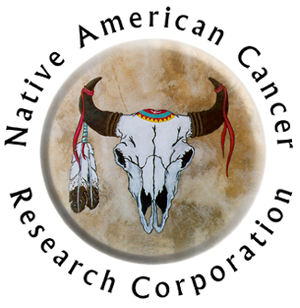 This training is offered by: Native American Cancer Research Corporation (NACR), 1-800-537-8295 or cell:  720-987-8944All participants need to support their own travel and lodging expensesThe Registration fee is $550 per participant. There are a limited travel scholarships for each training. Please request the partial scholarship when submitting the registration form (bottom of this page)Email registration forms to LindaB@NatAmCancer.net or LisaH@NatAmCancer.org Mail payments Native American Cancer Research Corporation (NACR), 3022 South Nova Road, Pine, CO 80470-7830 by May 14th   The focus of the June quarterly Native Patient Navigator training is on communication and outreach	Wednesday, June 14, 8:00 a.m. to 5:00 pm; Day 1:  Motivational interviewing, advocating on behalf of the patient and assisting the patient in identifying concerns and questions to share with the health care team 6 hours of creditThursday, June 15, 8:00 a.m. to 5:00 pm; Day 2:  Motivational Interviewing, handling conflict (patients, family members and other members of the healthcare team; outreach strategies, exhibits during events 7 hours of creditFriday, June 16, 8:00 a.m. to 1:00 pm; Day 3:  literacy, effective message components, creating effective informational products (brochures, pamphlets) 4 hours of creditWhere:	To be named		Denver, CO  80227Patient navigation is a patient-centric healthcare service delivery model. It is a patient-centric concept that concentrates on the movement of patients along the continuum of medical care.  This training focuses on motivational interviewing, team work and collaboration, confidentiality and privacy and professionalism. Each topic area will include participant interactivities or practical exercises.Email LisaH@NatAmCancer.org  with any questions.Name		______________________________________________________________________Address 	______________________________________________________________________City		___________________________ State ________ Zip Code ______________________Phone		___________________________ Email: _____________________________________Partial Registration Scholarship Requested:  	Yes:  _______ 	No: _______Hotel Information will be sent later.